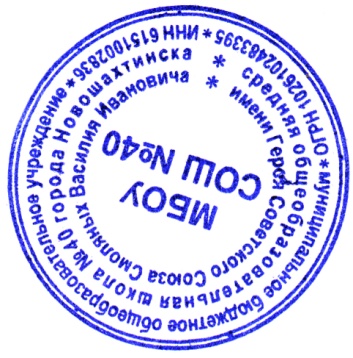 обучающегося на дому с РАС, осложненными  умственной отсталостью и множественными нарушениями развитияМУНИЦИПАЛЬНОГО БЮДЖЕТНОГООБРАЗОВАТЕЛЬНОГО УЧРЕЖДЕНИЯ
СРЕДНЕЙ ОБЩЕОБРАЗОВАТЕЛЬНОЙ   
ШКОЛЫ №40 города НовошахтинскаИмени Героя Советского СоюзаСмоляных Василия Ивановича2022-2023учебный год лет).Пояснительная запискак индивидуальному учебному плану  обучающегося на дому с РАС, осложненными  умственной отсталостью и множественными нарушениями развития в рамках Федерального государственного образовательного стандарта обучающихся с умственной отсталостью (интеллектуальными нарушениями.Данный индивидуальный учебный план  разработан  на основе  требований следующих нормативных документов:Федеральный закон от 29.12.2012 № 273-ФЗ «Об образовании в Российской Федерации» (с изменениями и дополнениями); Приказ Министерства Просвещения РФ от 22  марта 2021 г. N 115 «Об утверждении Порядка организации и осуществления образовательной деятельности по основным общеобразовательным программам - образовательным программам начального общего, основного общего и среднего общего образования»Федеральный государственный образовательный стандарт образования обучающихся с умственной отсталостью  (интеллектуальными нарушениями), утвержденный приказом  Министерства образования и науки  РФ № 1599 от 19.12.2014г;Примерная адаптированная основная общеобразовательная программа образования обучающихся с умственной отсталостью (интеллектуальными нарушениями), одобренарешением федерального учебно-методического объединения по общему образованию(протокол  от 22 декабря  2015 г. № 4/15);Приказ  МП  РФ от 20.05.2020 г. № 254 «Об утверждении  Федерального перечня учебников, рекомендуемых к использованию при реализации имеющих государственную аккредитацию образовательных программ начального общего, основного общего, среднего общего  образования»;Постановление Главного государственного санитарного врача Российской Федерации от 28.09.2020 № 28 "Об утверждении санитарных правил СП 2.4. 3648-20 "Санитарно-эпидемиологические требования к организациям воспитания и обучения, отдыха и оздоровления детей и молодежи" (Зарегистрирован 18.12.2020 № 61573)Постановление Главного государственного санитарного врача Российской Федерации от 28.01.2021 г. № 2 «Об утверждении санитарных правил и норм САНПИН 1.2.3685-21 «Гигиенические нормативы и требования к обеспечению безопасности и (или) безвредности для человека факторов среды обитания» Письмо Минобрнауки России от 11.03.2016 № ВК-452/07 «Методические рекомендации по вопросам внедрения ФГОС ОВЗ» Письмо Минобрнауки России от 15.03.2018 №ТС-728/07 «Об организации работы по СИПР»;Устав МБОУ СОШ №40         ИУП отражает доступные для обучающегося учебные предметы, коррекционные занятия, внеурочную деятельность и устанавливает объем недельной нагрузки на обучающегося. ИУП включает индивидуальный набор учебных предметов и коррекционных курсов, выбранных из общего учебного плана АООП образования обучающихся с умственной отсталостью(интеллектуальными нарушениями) (вариант 2), с учетом индивидуальных образовательных потребностей, возможностей и особенностей развития конкретного обучающегося с указанием объема учебной нагрузки.         Так как у обучающегося имеются  тяжелые нарушения развития, образовательные потребности которых не позволяют осваивать предметы основной части учебного плана АООП, учебная нагрузка формируется следующим образом: увеличивается количество часов коррекционных курсов и добавляются часы коррекционно-развивающих занятий в пределах максимально допустимой нагрузки, установленной учебным планом АООПУчебный план АООП образования обучающихся с умственной отсталостью(интеллектуальными нарушениями) (вариант 2),  включает две части: I – обязательная часть, включает: шесть образовательных областей, представленных десятью учебными предметами;коррекционно-развивающие занятия, проводимые учителем-логопедом, учителем или учителем-дефектологом;    II – часть, формируемая участниками образовательного процесса, включает:коррекционные курсы, проводимые различными специалистами;внеурочные мероприятия.         Обязательная часть составляет не менее 60%, а часть, формируемая участниками образовательных отношений не более 40% от общего объема АООП.        В данном индивидуальном учебном плане  соотношение объема обязательной части СИПР и части, формируемой участниками образовательных отношений, определяется индивидуальными образовательными возможностями обучающегося.В целях обеспечения индивидуальных потребностей обучающихся часть учебного плана, формируемая участниками образовательных отношений, предусматривает введение учебных курсов, обеспечивающих удовлетворение особых образовательных потребностей обучающихся с умственной отсталостью (интеллектуальными нарушениями) и необходимую коррекцию недостатков в психическом и/или физическом развитии.            Обязательная часть учебного отражает содержание образования, которое обеспечивает достижение важнейших целей современного образования обучающихся с умственной отсталостью (интеллектуальными нарушениями):формирование жизненных компетенций, обеспечивающих овладение системой социальных отношений и социальное развитие обучающегося, а также его интеграцию в социальное окружение; формирование основ духовно-нравственного развития обучающихся, приобщение их к общекультурным, национальным и этнокультурным ценностям;формирование здорового образа жизни, элементарных правил поведения в экстремальных ситуациях.Обязательная часть учебного плана включает обязательные предметные области: язык и речевая практика, математика, окружающий мир, искусство, технология, физическая культура.При этом выделяются основные задачи реализации содержания каждой предметной области.Предметная область: Язык и речевая практика- Речь и альтернативная коммуникация.Основные задачи реализации содержания:Развитие речи как средства общения в контексте познания окружающего мира и личного опыта ребенка. Овладение доступными средствами коммуникации и общения – вербальными и невербальными. Умение пользоваться доступными средствами коммуникации в практике экспрессивной и импрессивной речи для решения соответствующих возрасту житейских задач. Глобальное чтение в доступных ребенку пределах, понимание смысла узнаваемого слова. Развитие предпосылок к осмысленному чтению и письму, обучение чтению и письму.Предметная область: МатематикаОсновные задачи реализации содержания:Элементарные математические представления о форме, величине; количественные (дочисловые), пространственные, временные представления.Представления о количестве, числе, знакомство с цифрами, составом числа в доступных ребенку пределах, счет, решение простых арифметических задач с опорой на наглядность. Использование математических знаний при решении соответствующих возрасту житейских задач.Предметная область: Окружающий мир (Окружающий природный  мир.  Человек. Домоводство. Окружающий социальный мир.)Основные задачи реализации содержания:Окружающий природный  мир. Формирование представлений о явлениях и объектах неживой природы, смене времен года и соответствующих сезонных изменениях в природе, умения адаптироваться к конкретным природным и климатическим условиям. Формирование представлений о животном и растительном мире, их значении в жизни человека.    Человек. Представление о себе как «Я», осознание общности и различий «Я» от других. Умение решать каждодневные жизненные задачи, связанные с удовлетворением первоочередных потребностей: прием пищи, туалет, гигиена тела, одевание/раздевание. Умение поддерживать образ жизни, соответствующий возрасту, потребностям и ограничениям здоровья; поддерживать режим дня с необходимыми оздоровительными процедурами. Представления о своей семье, о взаимоотношениях в семье.            Домоводство. Овладение умением выполнять доступные бытовые поручения (обязанности), связанные с уборкой помещений, с уходом за вещами, участие в покупке продуктов, в процессе приготовления пищи, в сервировке и уборке столов.            Окружающий социальный мир. Формирование первоначальных представлений о мире, созданном человеком: о доме, школе, о расположенных в них и рядом объектах, о транспорте и т.д. Усвоение правил безопасного поведения в помещении и на улице. Представления об окружающих людях: овладение первоначальными представлениями о социальной жизни, о профессиональных и социальных ролях людей. Развитие межличностных и групповых отношений. Накопление положительного опыта сотрудничества и участия в общественной жизни. Формирование представлений об обязанностях и правах ребенка. Представление о своей стране (Россия). Предметная область: Искусство (музыка и движение, изобразительная деятельность)Основные задачи реализации содержания:Музыка и движение. Накопление впечатлений и формирование интереса к доступным видам музыкального искусства. Развитие слуховых и двигательных восприятий, танцевальных, певческих, хоровых умений, освоение игры на доступных музыкальных инструментах, эмоциональное и практическое обогащение опыта в процессе музыкальных занятий, игр, музыкально-танцевальных, вокальных и инструментальных выступлений. Готовность к участию в совместных музыкальных мероприятиях.  Изобразительная деятельность (рисование, лепка, аппликация). Накопление впечатлений и формирование интереса к доступным видам изобразительного искусства. Формирование простейших эстетических ориентиров (красиво – не красиво) в практической жизни и их использование в организации обыденной жизни и праздника. Освоение доступных средств изобразительной деятельности: лепка, рисование, аппликация; использование различных изобразительных технологий. Развитие способности к совместной и самостоятельной изобразительной деятельности. Накопление опыта самовыражения в процессе изобразительной деятельности.    Предметная область: ТехнологияОсновные задачи реализации содержания:Профильный труд. Овладение трудовыми умениями, необходимыми в разных жизненных сферах. Овладение умением адекватно применять доступные технологии и освоенные трудовые навыки для социального и трудового взаимодействия. Обогащение положительного опыта и установки на активное использование освоенных технологий и навыков для индивидуального жизнеобеспечения, социального развития и помощи близким.Предметная область:  Физическая культура; Физическая культура (Адаптивная физическая культура).Основные задачи реализации содержания:Адаптивная физкультура. Развитие восприятия собственного тела, осознание своих физических возможностей и ограничений. Освоение доступных способов передвижения (в том  числе с использованием технических средств). Соотнесение самочувствия с настроением, собственной активностью, самостоятельностью и независимостью. Формирование двигательных навыков, координации движений, физических качеств. Освоение доступных видов физкультурно-спортивной деятельности: велосипедная езда, ходьба на лыжах, спортивные и подвижные игры, туризм и др.В часть, формируемую участниками образовательных отношений, входит внеурочная деятельность. Организация занятий по направлениям внеурочной деятельности является неотъемлемой частью образовательного процесса. Внеурочная деятельностьПрограмма внеурочной деятельности, направлена на социально-эмоциональное, спортивно-оздоровительное, творческое, нравственное, познавательное, общекультурное развитие личности средствами физического, нравственного, эстетического, трудового воспитания. Внеурочная деятельность также направлена на расширение контактов обучающихся с обычно развивающимися сверстниками и взаимодействие с разными людьми.Программа внеурочной деятельности предусматривает организацию и проведение специальных внеурочных мероприятий, направленных на развитие личности обучающихся, конкурсы, выставки, таких как: игры, экскурсии, занятия в кружках по интересам, творческие фестивали и, соревнования («веселые старты», олимпиады), праздники, лагеря, походы, реализация доступных проектов и др.Внеурочная деятельность, способствует социальной интеграции обучающихся путем организации и проведения мероприятий, в которых предусмотрена совместная деятельность обучающихся с умственной отсталостью (интеллектуальными нарушениями) и обучающихся, не имеющих каких-либо нарушений развития, из различных организаций. Виды совместной внеурочной деятельности подобраны с учетом возможностей и интересов как обучающихся с нарушениями развития, так и их обычно развивающихся сверстников.          Содержание коррекционно-развивающей области представлено следующими обязательными коррекционными курсами: «Сенсорное развитие», «Предметно-практические действия», «Двигательное развитие», «Альтернативная коммуникация», «Коррекционно-развивающие занятия». Содержание данной области может быть дополнено организацией самостоятельно на основании рекомендаций ПМПК, ИПР.Сенсорное развитие. Основные задачи реализации содержания:Обогащение чувственного опыта через целенаправленное систематическое воздействие на различные анализаторы. Развитие зрительного, слухового, тактильного, кинестетического восприятия, а также восприятие запаха и вкуса как пропедевтика формирования навыков общения, предметно-практической и познавательной деятельности. Предметно-практические действия. Основные задачи реализации содержания:Формирование интереса к предметному рукотворному миру; освоение простых действий с предметами и материалами; умение следовать определенному порядку (алгоритму/ расписанию) при выполнении предметных действий. Овладение навыками предметно-практической деятельности как необходимой основой для самообслуживания, коммуникации, изобразительной, бытовой и трудовой деятельности. Двигательное развитие. Основные задачи реализации содержания:Мотивация двигательной активности; поддержка и развитие имеющихся движений, расширение диапазона движений и профилактика возможных нарушений. Обучение переходу из одной позы в другую; освоение новых способов передвижения (включая передвижение с помощью технических средств реабилитации); формирование функциональных двигательных навыков; развитие функции руки, в том числе мелкой моторики; формирование ориентировки в пространстве; обогащение сенсомоторного опыта. Альтернативная коммуникация. Основные задачи реализации содержания:Освоение доступных средств невербальной коммуникации: взгляда, мимики, жеста, предмета, графического изображения, знаковой системы. Освоение таблицы букв, карточек с напечатанными словами, набора букв как средства коммуникации. Составление коммуникативных таблиц и коммуникативных тетрадей для общения в школе, дома и в других местах. Освоение технических коммуникативных устройств. Коррекционно-развивающие занятия. Основные задачи реализации содержания:Коррекция отдельных сторон психической деятельности и личностной сферы. Формирование социально приемлемых форм поведения, сведение к минимуму проявлений деструктивного поведения: крик, агрессия, самоагрессия, стереотипии и др. Коррекция речевых расстройств и нарушений коммуникации. Дополнительная помощь в освоении отдельных действий и представлений, которые оказываются для обучающихся особенно трудными. Развитие индивидуальных способностей обучающихся, их творческого потенциала. Содержание данной области может быть дополнено образовательной организацией самостоятельно, исходя из психофизических особенностей обучающихся на основании рекомендаций ПМПК, ИПРА.         Чередование учебной и внеурочной деятельности определяется образовательным учреждением самостоятельно. Продолжительность перемены между урочной и внеурочной деятельностью составляет не менее 30 минут.          В соответствии с учебным планом устанавливается следующая продолжительность учебного года: 1 класс - 33 учебные недели;2 - 9 класс – 34 учебные недели.Продолжительность каникул не менее 30 календарных дней в учебном году, летом - 8 календарных недель, дополнительные каникулы  во втором триместре- 7 календарных дней. Продолжительность учебной недели в течение всех лет обучения - 5 дней. Пятидневная рабочая неделя устанавливается в целях сохранения и укрепления здоровья обучающихся. Обучение проходит в одну смену. Комплектование детей в классах (группах) проводится на основании заключения ПМПК.           Максимальный общий объем недельной образовательной нагрузки (количество учебных занятий) учебного плана,  реализуемой через урочную и внеурочную деятельность, не превышает гигиенические требования к максимальному общему объему недельной нагрузки обучающихся по классам в соответствии с СанПиН 1.2.3685-21.Для обучающегося  на дому составляется индивидуальный учебный план обучения на основании: рекомендаций ПМПК, справки ВКК; заявления родителей; приказа по МБОУ СОШ №40.Учебный план МБОУ СОШ 40 , для реализации адаптированной основной общеобразовательной программы для детей с умственной отсталостью (интеллектуальными нарушениями), вариант 25 – 9 классыОбсужден и рекомендованк утверждению педсоветом  протокол   № 1 от 29 августа 2022 годаРассмотрен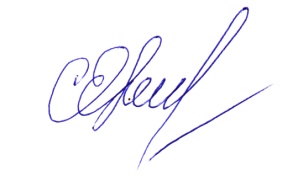 Управляющим советом МБОУ СОШ №40Протокол № 1от  30.08.2022г      Утвержден Приказ № 158 от 30.08.2022г.                 ________________Е.А.СамарскаяПредметные областиКлассы Учебные предметыVII1. Язык и речевая практика1.1 Речь и альтернативная коммуникация22. Математика2.1 Математические представления23.Окружающий мир3.1 Окружающий природный  мир23.Окружающий мир3.2 Человек13.Окружающий мир3.3 Домоводство43.Окружающий мир3.4. Окружающий социальный мир24. Искусство 4.1 Музыка и движение24. Искусство 4.2 Изобразительная деятельность35. Физическая культура5.1 Адаптивная физкультура16. Технологии6.1 Профильный труд17. Коррекционно-развивающие занятия7. Коррекционно-развивающие занятия5ИтогоИтого25Максимально допустимая недельная нагрузка (при 5-дн. учебной неделе)Максимально допустимая недельная нагрузка (при 5-дн. учебной неделе)25Коррекционные курсыКоррекционные курсыVII1. Сенсорное развитие1. Сенсорное развитие22. Предметно-практические действия2. Предметно-практические действия23. Двигательное развитие3. Двигательное развитие24. Альтернативная коммуникация4. Альтернативная коммуникация2Итого коррекционные курсыИтого коррекционные курсы8